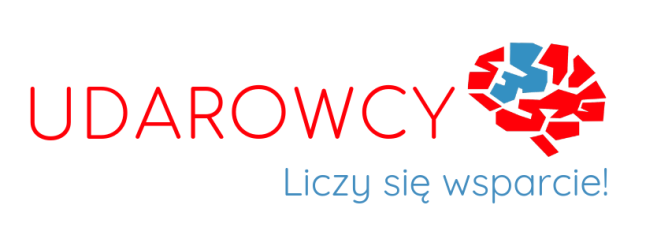 POROZUMIENIE zawarte dnia…………………………………….w Bydgoszczy pomiędzy: Stowarzyszeniem Udarowcy – Liczy się Wsparcie zwanym dalej „Stowarzyszeniem”, reprezentowanym przez Sebastiana Szyper, a Kandydatem/Rodzicem lub innym Prawnym Opiekunem Kandydata, zwanymi dalej „Podopiecznym”: a)Panią/Panem…………………………………………………………………………………………, zamieszkałą/ym ………………………………………., …………………………………………….., (nr kodu pocztowego, miejscowość, ulica numer domu i mieszkania) Legitymującą/ym się dowodem osobistym:…………………………………………………………..., (seria i numer) Działającymi w imieniu : (Imię i nazwisko Podopiecznego)............................................................................., § 1Podpisanie niniejszego POROZUMIENIA stanowi podstawę do przyjęcia Kandydata na podopiecznego Stowarzyszenia Udarowcy – Liczy się Wsparcie i nadanie mu numeru ewidencyjnego w rejestrze podopiecznych Stowarzyszenia. § 2Stowarzyszenie Udarowcy – Liczy się Wsparcie na swoim koncie bankowym                     49 1090 1072 0000 0001 2968 5328 wyodrębni Podopiecznemu konto księgowe do przekazania darowizn w celu gromadzenia środków pieniężnych na leczenie i rehabilitację PODOPIECZNEGO. Wszelkie środki gromadzone na rzecz Podopiecznego są przeznaczone na jego potrzeby, po pomniejszeniu ich o 10 % - przeznaczone na działalność statutową Stowarzyszenia. 3.Środki zgromadzone na koncie księgowym podopiecznego zostaną przeznaczone na działalność statutową Stowarzyszenia Udarowcy – Liczy się Wsparcie w przypadku: - braku kontaktu podopiecznego ze Stowarzyszeniem przez okres 1 roku kalendarzowego zmiany sytuacji życiowej podopiecznego (np. pełny powrót do zdrowia) śmierci Podopiecznego  innych uzasadnionych przypadkach na podstawie uchwały Zarządu Stowarzyszenia.§3Stowarzyszenie zobowiązuje się wykonać indywidualną wolę Darczyńcy (darowiznę z poleceniem) pod warunkiem jej zgodności z celami statutowymi Stowarzyszenia i obowiązującym prawem. § 4 Podopieczny jest zobowiązany do składania oświadczenia, że Jego sytuacja materialna nie pozwala na samodzielne sfinansowanie leczenia i rehabilitacji lub innych związanych z nimi wydatków. Podopieczny jest zobowiązany do informować Stowarzyszenie na piśmie, jeżeli Jego sytuacja finansowa ulegnie poprawie. Podopieczny jest zobowiązany informować Stowarzyszenie o zmianach stanu Jego zdrowia oraz informować Stowarzyszenie o wszelkich zmianach. Podopieczny jest zobowiązany przekazać Stowarzyszeniu co najmniej jedno Jego zdjęcie w chwili podpisywania POROZUMIENIA. Podopieczny wyraża zgodę na umieszczenie zdjęcia wraz z imieniem i nazwiskiem na stronie Stowarzyszenia w dziale Podopieczni. Podopieczny niniejszym POROZUMIENIEM wyraża zgodę na przetwarzanie swoich danych osobowych oraz wizerunku przez Stowarzyszenie Udarowcy – Liczy się Wsparcie w celu realizacji działań Stowarzyszenia, zgodnie z ustawą z dnia 29 sierpnia 1997r. o ochronie danych osobowych ( Dz. U. z 2002 roku, Nr 101, poz. 926 z późn.zm.) § 5 Szczegółowe zasady gromadzenia i wykorzystywania środków pieniężnych znajdujących się na koncie księgowym Podopiecznego są określone w Regulaminie Gromadzenia Środków, który stanowi załącznik do niniejszego POROZUMIENIA. § 6 POROZUMIENIE zostało sporządzone w dwóch jednobrzmiących egzemplarzach, po jednym dla każdej ze Stron. Wszelkie zmiany wymagają formy pisemnej pod rygorem nieważności. § 7 POROZUMIENIE zostało zawarte na czas nieokreślony. Każda ze stron może wypowiedziećPROZUMIENIE z zachowaniem jednomiesięcznego okresu wypowiedzenia. Każda ze Stron może wypowiedzieć POROZUMIENIE ze skutkiem natychmiastowym w przypadku niewywiązywania się przez drugą Stronę ze zobowiązań wynikających z POROZUMIENIA. POROZUMIENIE staje się obowiązujące z dniem jego podpisania przez obie Strony …………………………………..                                  ………………………………………….                      Podopieczny					     Stowarzyszenie Udarowcy – Liczy się Wsparcie                data i podpisdata i podpis				Stowarzyszenie prowadzi działalność w zakresie terapii i współistnienia osób chorych. Prowadzi działalność oświatową oraz szkoleniową. Realizuje programy aktywizacji społecznej i zawodowej – poradnictwa – szkolenia – warsztaty. 